代县富红养猪专业合作社养猪项目一、项目名称：代县富红养猪专业合作社养猪项目申报单位：代县招商服务中心项目概况    (一）项目内容1、项目建设内容及规模: 年出栏商品猪1000头，生产猪舍三栋，育肥猪四栋，保育猪舍一栋，产房一栋，药品间俩间，消毒间俩间，看护房三间，办公房一间，库房一栋。（二）项目总投资:500万元（自有资金500万元，申请政府资金0万元，银行贷款0万元，其他0万元）（三）项目配套条件：交通便利、水、电、通讯等基础设施齐备。（四）项目市场预测及效益分析：本项目是该村交通方便，自然条件较好，发展养猪场条件成熟，前景广阔，而且在周围村庄均无养猪场，市场前景较好。随着科技的进步，养殖业不断的发展，以及食品安全和环境保护要求的提高，简陋的棚舍设施以及落后的饲养方式，势必会被逐步淘汰出局，取而代之的即高标准、大规模、现代化的新型养殖模式，实现规模效益成就利润最大化。随着近年猪肉价格的上涨，预计该项目建成后年利润达100万元左右，不仅可增加企业效益，同时加快调整农村产业结构的步伐，合理高效的利用了资源，为剩余劳动力创造了就业机会。（五）项目进展情况代县富红养猪专业合作社养猪场建设项目申报、规划、设计、立项都已完成，现已进入全面施工建设阶段。    政策: 该项目符合国家养猪政策及山西省养猪政策。四、项目可行性研究报告及项目建议：1、项目在建设过程中，要注意安全施工，要有防护措施。2、项目承建单位应加强项目的组织管理，配备专人进行项目前期准备工作确保项目的健全、稳定的实施，如期取得良好的经济效益和社会效益。五、申报单位联系方式：代县招商服务中心联系人：程贵武手 机: 13935084350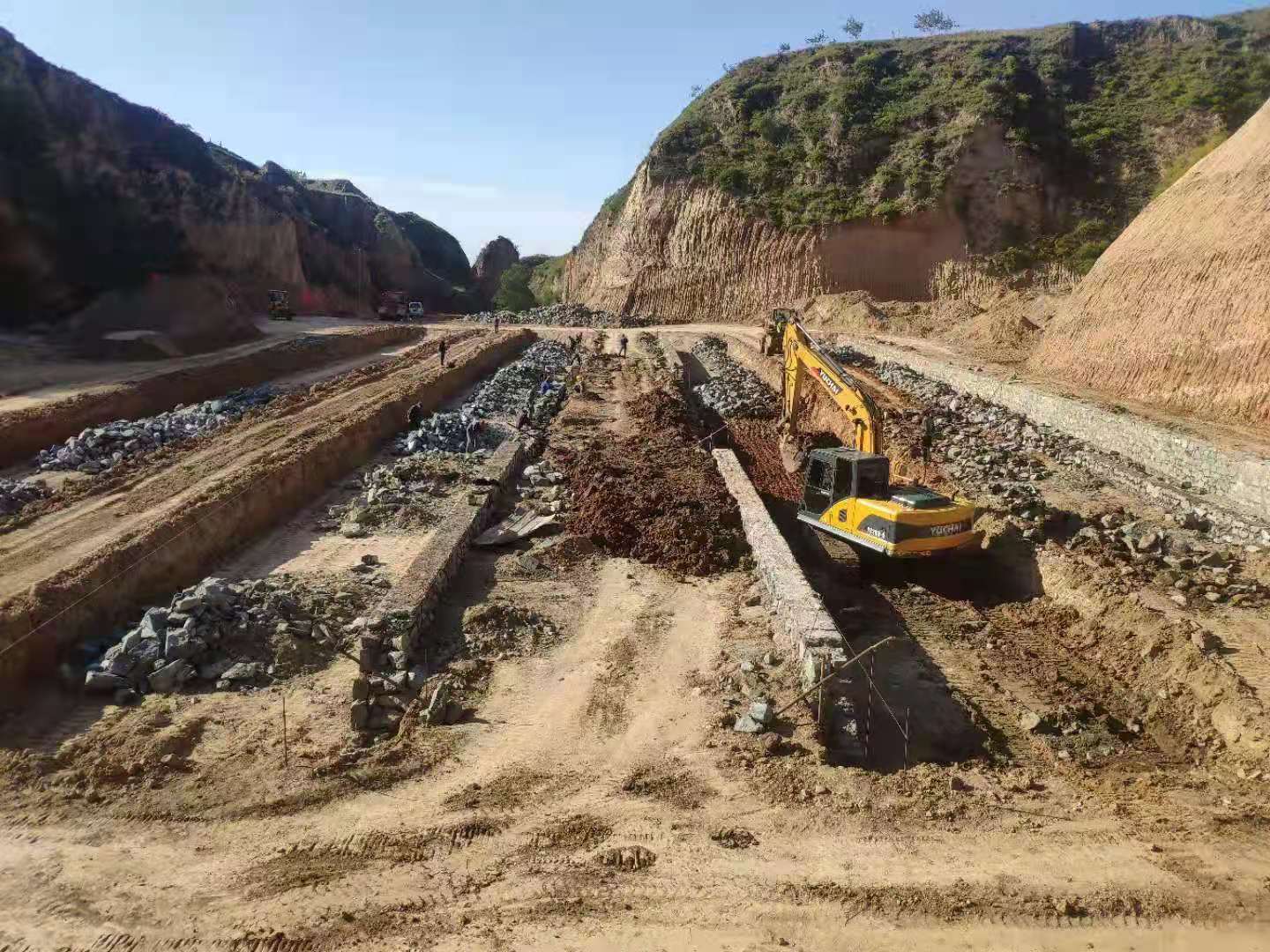 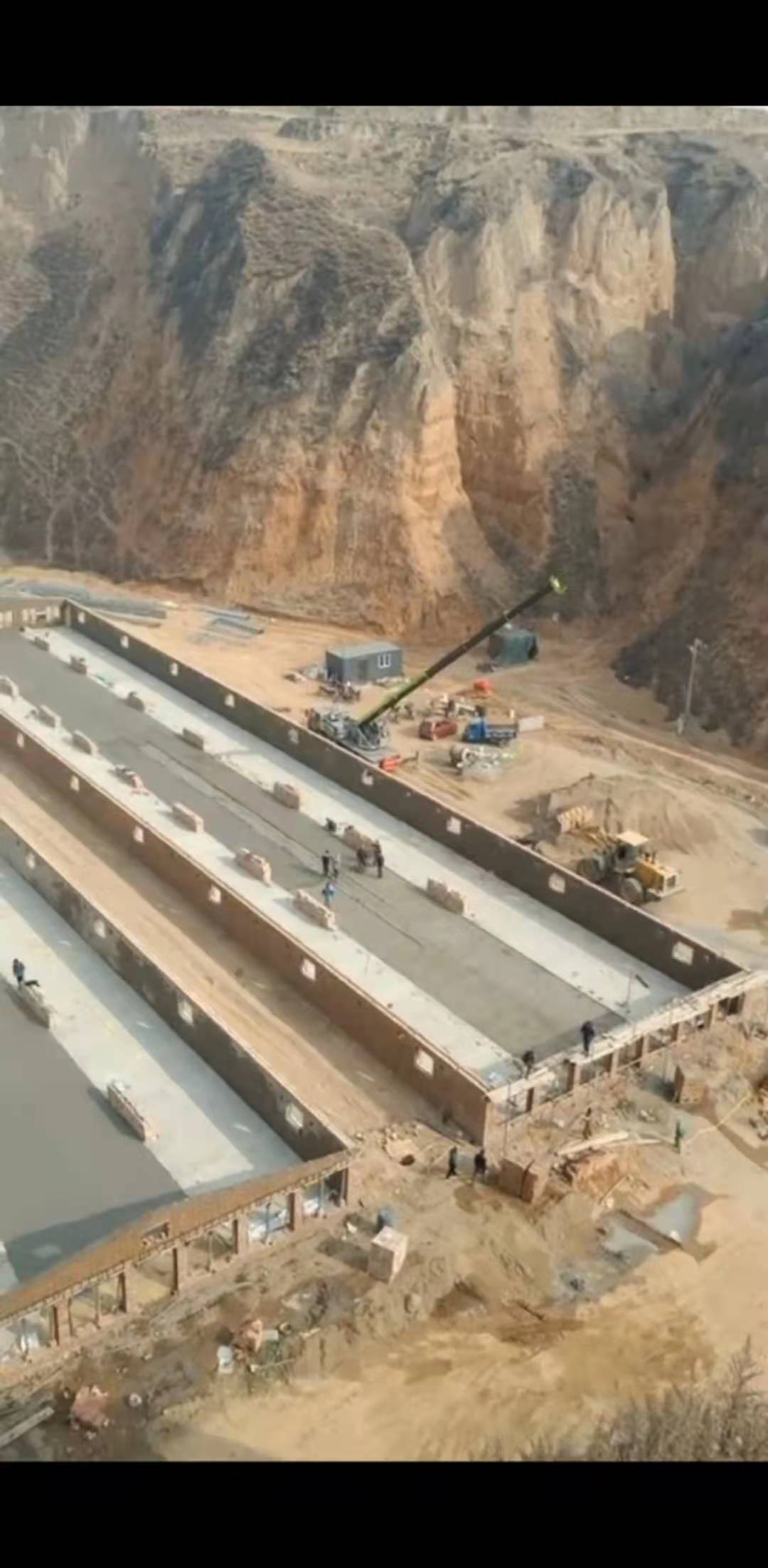 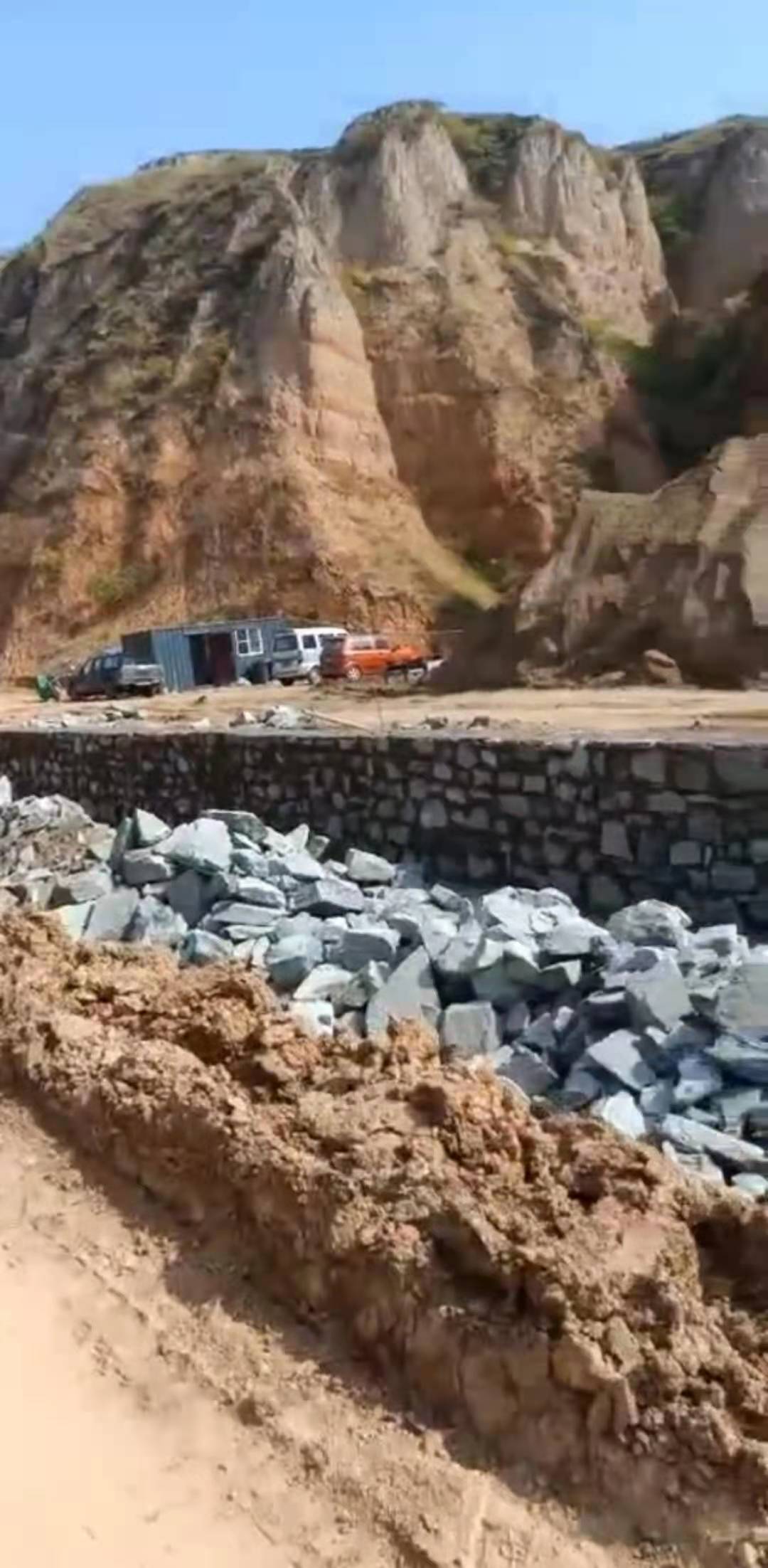 